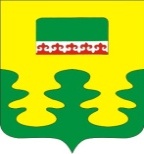 О внесении изменений в решение Собрания депутатов Урмаевского сельского поселения Комсомольского района Чувашской Республики от 07.12.2017 г.  № 4/78 «Об утверждении Положения о муниципальной службе в Урмаевском сельском поселении Комсомольского района Чувашской Республики»     	В соответствии с Федеральным законом от 06 октября 2003 года № 131-ФЗ «Об общих принципах организации местного самоуправления в Российской Федерации», Федеральным законом от 2 марта 2007 года № 25-ФЗ «О муниципальной службе в Российской Федерации», Законом Чувашской Республики от 5 октября 2007 года № 62 «О муниципальной службе в Чувашской Республике» и Уставом Урмаевского сельского поселения, Собрание депутатов Урмаевского сельского поселения Комсомольского района Чувашской Республики р е ш и л о : 1. Внести в «Положение о муниципальной службе в Урмаевском сельском поселении Комсомольского района Чувашской Республики», утвержденное  решением Собрания депутатов Комсомольского сельского поселения от 07.12.2017 № 4/78 (с изменениями от 25.03.2019г. №1/101) следующие изменения: а) раздел 5 дополнить пунктом 5.3 следующего содержания:«5.3. Муниципальный служащий, являющийся руководителем,  в целях исключения конфликта интересов в органе местного самоуправления Урмаевского сельского поселения, аппарате избирательной комиссии Комсомольского сельского поселения не может представлять интересы муниципальных служащих  в выборном профсоюзном органе местного самоуправления Комсомольского сельского поселения, аппарата избирательной комиссии Комсомольского сельского поселения в период замещения им указанной должности.»;б) в пункте 8.6 слова «муниципальными правовыми актами Урмаевского сельского поселения» заменить словами «нормативными правовыми актами Чувашской Республики».	2. Настоящее решение вступает в силу после его официального опубликования  в  информационном бюллетене 	«Вестник Урмаевского сельского поселения Комсомольского района» и подлежит размещению на официальном сайте администрации Урмаевского сельского поселения.Председатель Собрания депутатовКомсомольского  сельского поселения					 В.Г.МифтахутдиновГлава Комсомольскогосельского поселения                                                        М.М.Зайнуллин